Applicant InformationEducationReferencesPlease list three professional references.Military ServiceDisclaimer and SignatureI certify that my answers are true and complete to the best of my knowledge. If this application leads to selection for the GRBNA Scholarship, I understand that false or misleading information in my application or interview may result in ineligibility.Submit an essay that addresses your race and culture as a minority and how you will advocate for diversity, equity, and inclusion in your professional practice. Please explain how you will use your role as an RN to mentor other minority nurses and nursing students.Submit required documents including an unofficial copy of your transcripts to GRBNA via E-mail as a word document or PDF. Please ensure that the documents are clear and legible. 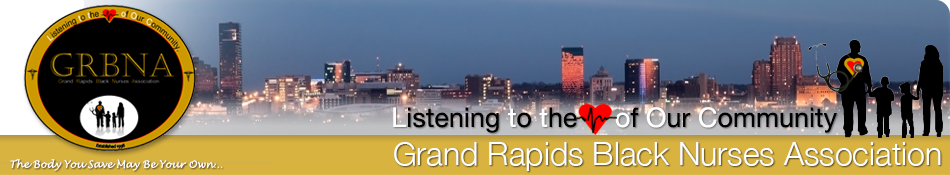 Scholarship ApplicationFull Name:Date:LastFirstM.I.Address:Street AddressApartment/Unit #CityStateZIP CodePhone:EmailAre you a citizen of the ?YESNOIf no, are you currently authorized to attend school in the U.S.?YESNOHave you ever been convicted of a felony?YESNOIf yes, explain:High School:Address:From:To:Did you graduate?YESNODiploma:College:Address:From:To:Did you graduate?YESNODegree:Other:Address:From:  -----------------To:  -----------------Did you graduate?YESNODegree: --------------------------------------------Full Name:Relationship:Company:Phone:Address:Full Name:Relationship:Company:Phone:Address:Full Name:Relationship:Company:Phone:Address:Branch:From:To:Rank at Discharge:Type of Discharge:If other than honorable, explain:Signature:Date: